   Smer: Ekonomski tehničar   II godina   PITANJA: Pojam robnog proizvođačaOsnovne karakteristike kapitalističkog načina proizvodnjeRadna snaga kao robaPojam kapitalaKombinovanje činilaca proizvodnje u savremenom društvu (proizvodna funkcija)Proizvodnja vrednosti i njene karakteristike u robnoj privrediVišak vrednosti i njena suštinaPojam i nužnost akumulacije u robnoj privrediPoja obrta i kružnog kretanja faktora proizvodnje i kapitala u robnoj privrediTroškovi proizvodnje i cena koštanja robnog proizvođačaPokazatelj poslovnog uspeha robnog proizvđačaRazličiti svojinski oblici i dohoci u savremenoj robnoj privrediNajamnina kao oblik dohotka radničke klaseIndustriski kapitalTrgovački kapital i trgovački profitStruktura prodajne cene trgovineZajmovi kapital i kamataBankarski kapital i bankarska dobitAkciski kapital i devidendaZemljišni kapital i zemljišna rentaKoncetracija i centralizacija kapitala i proizvodnjeOsnovne karakteristike proizvodne i tržišne strukture savremene tržišne privredePoja i osnovne karakteristike privrede prelaznog periodaOsnovne karakteristike i zahtevi visoko razvijene tehnike i tehnologije savremenog društvaPromene u ekonomskoj strukturi savremenog društva i nasrajanje mešovite privredePojam i osnovne secifičnosti savremenog prelaznog ili tranzicionog perioda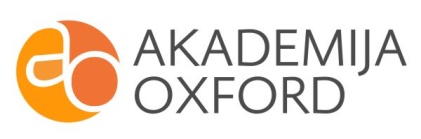 